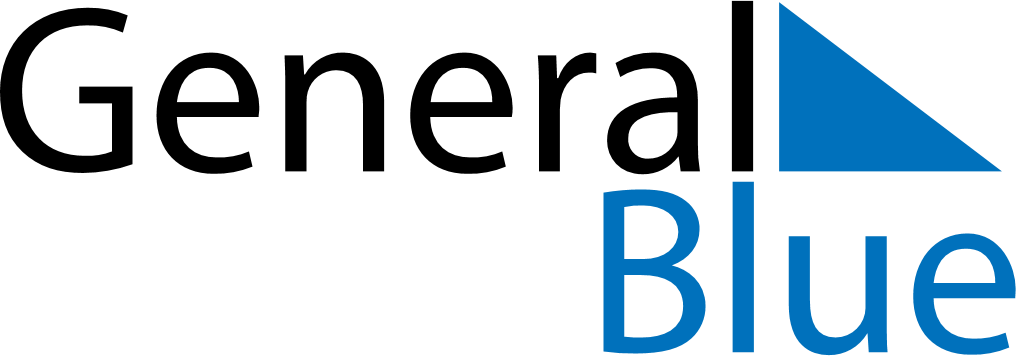 Quarter 4 of 2020ReunionQuarter 4 of 2020ReunionQuarter 4 of 2020ReunionQuarter 4 of 2020ReunionQuarter 4 of 2020ReunionOctober 2020October 2020October 2020October 2020October 2020October 2020October 2020MONTUEWEDTHUFRISATSUN12345678910111213141516171819202122232425262728293031November 2020November 2020November 2020November 2020November 2020November 2020November 2020MONTUEWEDTHUFRISATSUN123456789101112131415161718192021222324252627282930December 2020December 2020December 2020December 2020December 2020December 2020December 2020MONTUEWEDTHUFRISATSUN12345678910111213141516171819202122232425262728293031Nov 1: All Saints’ DayNov 11: Armistice DayDec 20: Abolition of SlaveryDec 25: Christmas Day